Obrazac OPIS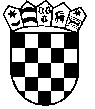          REPUBLIKA HRVATSKASPLITSKO-DALMATINSKA ŽUPANIJA                GRAD HVARObrazac opisnog izvještaja programa/projektaNaziv programa/projekta: ____________________________________________________________Naziv prijavitelja programa/projekta:  ___________________________________________________OPĆI PODACI O PRIJAVITELJU POSTIGNUĆA I REZULTATI PROJEKTA POSTIGNUTI U IZVJEŠTAJNOM RAZDOBLJU  __________________________			MP			__________________________Potpis									PotpisNaziv organizacije:Klasa ugovora (prepisati iz ugovora)Naziv odobrenog programa/projekta:Osoba ovlaštena za zastupanje(u organizaciji – prijavitelju):Voditelj/voditeljica programa/ projekta (u organizaciji – prijavitelju):Mjesto provedbe programa/ projekta (grad i županija):Odobreni iznos bespovratnih sredstava:Utrošena sredstva do datuma završetka izvještajnog razdoblja:Adresa organizacije:Telefon organizacije:Odgovorna osoba za kontakt:Telefon i mobitel odgovorne osobe za kontakt:E –mail adresa odgovorne osobe za kontakt:2.1. Opišite u kojoj su mjeri ciljevi programa/projekta ostvareni (sukladno prijedlogu programa/projekta za koji su odobrena bespovratna sredstva).2.1. Opišite u kojoj su mjeri ciljevi programa/projekta ostvareni (sukladno prijedlogu programa/projekta za koji su odobrena bespovratna sredstva).2.1. Opišite u kojoj su mjeri ciljevi programa/projekta ostvareni (sukladno prijedlogu programa/projekta za koji su odobrena bespovratna sredstva).2.1. Opišite u kojoj su mjeri ciljevi programa/projekta ostvareni (sukladno prijedlogu programa/projekta za koji su odobrena bespovratna sredstva).2.1. Opišite u kojoj su mjeri ciljevi programa/projekta ostvareni (sukladno prijedlogu programa/projekta za koji su odobrena bespovratna sredstva).2.2. U tablici navedite aktivnosti (kako su navedene u prijedlogu projekta), nositelje aktivnosti, opis, vremensko razdoblje u kojima su provedene, te koji su rezultati i indikatori aktivnosti:2.2. U tablici navedite aktivnosti (kako su navedene u prijedlogu projekta), nositelje aktivnosti, opis, vremensko razdoblje u kojima su provedene, te koji su rezultati i indikatori aktivnosti:2.2. U tablici navedite aktivnosti (kako su navedene u prijedlogu projekta), nositelje aktivnosti, opis, vremensko razdoblje u kojima su provedene, te koji su rezultati i indikatori aktivnosti:2.2. U tablici navedite aktivnosti (kako su navedene u prijedlogu projekta), nositelje aktivnosti, opis, vremensko razdoblje u kojima su provedene, te koji su rezultati i indikatori aktivnosti:2.2. U tablici navedite aktivnosti (kako su navedene u prijedlogu projekta), nositelje aktivnosti, opis, vremensko razdoblje u kojima su provedene, te koji su rezultati i indikatori aktivnosti:Aktivnost:Nositelj:Opis provedene aktivnostiVremensko razdoblje: Ostvareni rezultati i pokazatelji (indikatori)2.3. Korisnici obuhvaćeni programom/projektom (spol, dob, mjesto odakle su korisnici, njihove potrebe i druge eventualne posebnosti) i broj korisnika obuhvaćenih programom/projektom? Opisati na koji način su korisnici sudjelovali u programu/projektu te kakav je utjecaj projekta na korisnike.2.3. Korisnici obuhvaćeni programom/projektom (spol, dob, mjesto odakle su korisnici, njihove potrebe i druge eventualne posebnosti) i broj korisnika obuhvaćenih programom/projektom? Opisati na koji način su korisnici sudjelovali u programu/projektu te kakav je utjecaj projekta na korisnike.2.3. Korisnici obuhvaćeni programom/projektom (spol, dob, mjesto odakle su korisnici, njihove potrebe i druge eventualne posebnosti) i broj korisnika obuhvaćenih programom/projektom? Opisati na koji način su korisnici sudjelovali u programu/projektu te kakav je utjecaj projekta na korisnike.2.3. Korisnici obuhvaćeni programom/projektom (spol, dob, mjesto odakle su korisnici, njihove potrebe i druge eventualne posebnosti) i broj korisnika obuhvaćenih programom/projektom? Opisati na koji način su korisnici sudjelovali u programu/projektu te kakav je utjecaj projekta na korisnike.2.3. Korisnici obuhvaćeni programom/projektom (spol, dob, mjesto odakle su korisnici, njihove potrebe i druge eventualne posebnosti) i broj korisnika obuhvaćenih programom/projektom? Opisati na koji način su korisnici sudjelovali u programu/projektu te kakav je utjecaj projekta na korisnike.2.4. Koje su konkretne promjene nastale (u zajednici, u kvaliteti života korisnika i sl.) kao rezultat vaših aktivnosti?2.4. Koje su konkretne promjene nastale (u zajednici, u kvaliteti života korisnika i sl.) kao rezultat vaših aktivnosti?2.4. Koje su konkretne promjene nastale (u zajednici, u kvaliteti života korisnika i sl.) kao rezultat vaših aktivnosti?2.4. Koje su konkretne promjene nastale (u zajednici, u kvaliteti života korisnika i sl.) kao rezultat vaših aktivnosti?2.4. Koje su konkretne promjene nastale (u zajednici, u kvaliteti života korisnika i sl.) kao rezultat vaših aktivnosti?2.5.Ako je bilo odstupanja u odnosu na prijedlog programa/projekta, navedite koji su bili razlozi, je li i na koji način ugovaratelj upoznat s promjenama, te na koji su način promjene utjecale na rezultate i ciljeve projekta?2.5.Ako je bilo odstupanja u odnosu na prijedlog programa/projekta, navedite koji su bili razlozi, je li i na koji način ugovaratelj upoznat s promjenama, te na koji su način promjene utjecale na rezultate i ciljeve projekta?2.5.Ako je bilo odstupanja u odnosu na prijedlog programa/projekta, navedite koji su bili razlozi, je li i na koji način ugovaratelj upoznat s promjenama, te na koji su način promjene utjecale na rezultate i ciljeve projekta?2.5.Ako je bilo odstupanja u odnosu na prijedlog programa/projekta, navedite koji su bili razlozi, je li i na koji način ugovaratelj upoznat s promjenama, te na koji su način promjene utjecale na rezultate i ciljeve projekta?2.5.Ako je bilo odstupanja u odnosu na prijedlog programa/projekta, navedite koji su bili razlozi, je li i na koji način ugovaratelj upoznat s promjenama, te na koji su način promjene utjecale na rezultate i ciljeve projekta?2.6. Jeste li u izvještajnom razdoblju naišli na neke značajne prepreke u provedbi programa/projekta? Ako da, kako ste ih uspjeli prevladati?2.6. Jeste li u izvještajnom razdoblju naišli na neke značajne prepreke u provedbi programa/projekta? Ako da, kako ste ih uspjeli prevladati?2.6. Jeste li u izvještajnom razdoblju naišli na neke značajne prepreke u provedbi programa/projekta? Ako da, kako ste ih uspjeli prevladati?2.6. Jeste li u izvještajnom razdoblju naišli na neke značajne prepreke u provedbi programa/projekta? Ako da, kako ste ih uspjeli prevladati?2.6. Jeste li u izvještajnom razdoblju naišli na neke značajne prepreke u provedbi programa/projekta? Ako da, kako ste ih uspjeli prevladati?2.7. Opišite konkretne aktivnosti partnerske/ih organizacije/a u izvještajnom razdoblju ukoliko ih je bilo. Navedite jesu li svi partneri ispunjavali dogovorene obveze u skladu s aktivnostima programa/projekta? Je li se partnerstvo uspješno održalo i na koji način? Kako vidite nastavak partnerstva u narednom razdoblju? Trebate li uvesti neke promjene (primjerice: češće sastanke, jasnije definirane oblike suradnje ili drugo)?2.7. Opišite konkretne aktivnosti partnerske/ih organizacije/a u izvještajnom razdoblju ukoliko ih je bilo. Navedite jesu li svi partneri ispunjavali dogovorene obveze u skladu s aktivnostima programa/projekta? Je li se partnerstvo uspješno održalo i na koji način? Kako vidite nastavak partnerstva u narednom razdoblju? Trebate li uvesti neke promjene (primjerice: češće sastanke, jasnije definirane oblike suradnje ili drugo)?2.7. Opišite konkretne aktivnosti partnerske/ih organizacije/a u izvještajnom razdoblju ukoliko ih je bilo. Navedite jesu li svi partneri ispunjavali dogovorene obveze u skladu s aktivnostima programa/projekta? Je li se partnerstvo uspješno održalo i na koji način? Kako vidite nastavak partnerstva u narednom razdoblju? Trebate li uvesti neke promjene (primjerice: češće sastanke, jasnije definirane oblike suradnje ili drugo)?2.7. Opišite konkretne aktivnosti partnerske/ih organizacije/a u izvještajnom razdoblju ukoliko ih je bilo. Navedite jesu li svi partneri ispunjavali dogovorene obveze u skladu s aktivnostima programa/projekta? Je li se partnerstvo uspješno održalo i na koji način? Kako vidite nastavak partnerstva u narednom razdoblju? Trebate li uvesti neke promjene (primjerice: češće sastanke, jasnije definirane oblike suradnje ili drugo)?2.7. Opišite konkretne aktivnosti partnerske/ih organizacije/a u izvještajnom razdoblju ukoliko ih je bilo. Navedite jesu li svi partneri ispunjavali dogovorene obveze u skladu s aktivnostima programa/projekta? Je li se partnerstvo uspješno održalo i na koji način? Kako vidite nastavak partnerstva u narednom razdoblju? Trebate li uvesti neke promjene (primjerice: češće sastanke, jasnije definirane oblike suradnje ili drugo)?2.8. Navedite je li tijekom provedbe programa/projekta ostvarena suradnja s drugim dionicima? Opišite suradnju i njezin utjecaj.2.8. Navedite je li tijekom provedbe programa/projekta ostvarena suradnja s drugim dionicima? Opišite suradnju i njezin utjecaj.2.8. Navedite je li tijekom provedbe programa/projekta ostvarena suradnja s drugim dionicima? Opišite suradnju i njezin utjecaj.2.8. Navedite je li tijekom provedbe programa/projekta ostvarena suradnja s drugim dionicima? Opišite suradnju i njezin utjecaj.2.8. Navedite je li tijekom provedbe programa/projekta ostvarena suradnja s drugim dionicima? Opišite suradnju i njezin utjecaj.2.9. U kojim su aktivnostima sudjelovali volonteri na programu/projektu? Koliko volontera je sudjelovalo u provedbi programa/projekta?2.9. U kojim su aktivnostima sudjelovali volonteri na programu/projektu? Koliko volontera je sudjelovalo u provedbi programa/projekta?2.9. U kojim su aktivnostima sudjelovali volonteri na programu/projektu? Koliko volontera je sudjelovalo u provedbi programa/projekta?2.9. U kojim su aktivnostima sudjelovali volonteri na programu/projektu? Koliko volontera je sudjelovalo u provedbi programa/projekta?2.9. U kojim su aktivnostima sudjelovali volonteri na programu/projektu? Koliko volontera je sudjelovalo u provedbi programa/projekta?2.10. Ukratko prikažite rezultate vrednovanja projekta te metode koje su korištene u procesu vrednovanja. Imate li posebni izvještaj o provedenom vrednovanju? Ako da, molimo dostavite ga u prilogu ovom Izvještaju.2.10. Ukratko prikažite rezultate vrednovanja projekta te metode koje su korištene u procesu vrednovanja. Imate li posebni izvještaj o provedenom vrednovanju? Ako da, molimo dostavite ga u prilogu ovom Izvještaju.2.10. Ukratko prikažite rezultate vrednovanja projekta te metode koje su korištene u procesu vrednovanja. Imate li posebni izvještaj o provedenom vrednovanju? Ako da, molimo dostavite ga u prilogu ovom Izvještaju.2.10. Ukratko prikažite rezultate vrednovanja projekta te metode koje su korištene u procesu vrednovanja. Imate li posebni izvještaj o provedenom vrednovanju? Ako da, molimo dostavite ga u prilogu ovom Izvještaju.2.10. Ukratko prikažite rezultate vrednovanja projekta te metode koje su korištene u procesu vrednovanja. Imate li posebni izvještaj o provedenom vrednovanju? Ako da, molimo dostavite ga u prilogu ovom Izvještaju.2.11. Na koji način će se koristiti rezultati programa /projekta nakon završetka provedbe? Postoji li plan nastavka projektnih aktivnosti?2.11. Na koji način će se koristiti rezultati programa /projekta nakon završetka provedbe? Postoji li plan nastavka projektnih aktivnosti?2.11. Na koji način će se koristiti rezultati programa /projekta nakon završetka provedbe? Postoji li plan nastavka projektnih aktivnosti?2.11. Na koji način će se koristiti rezultati programa /projekta nakon završetka provedbe? Postoji li plan nastavka projektnih aktivnosti?2.11. Na koji način će se koristiti rezultati programa /projekta nakon završetka provedbe? Postoji li plan nastavka projektnih aktivnosti?2.12. Navedite glavne napomene vezano uz financijskih izvještaj i eventualno odstupanje od planiranog proračuna programa/projekta.  2.12. Navedite glavne napomene vezano uz financijskih izvještaj i eventualno odstupanje od planiranog proračuna programa/projekta.  2.12. Navedite glavne napomene vezano uz financijskih izvještaj i eventualno odstupanje od planiranog proračuna programa/projekta.  2.12. Navedite glavne napomene vezano uz financijskih izvještaj i eventualno odstupanje od planiranog proračuna programa/projekta.  2.12. Navedite glavne napomene vezano uz financijskih izvještaj i eventualno odstupanje od planiranog proračuna programa/projekta.  2.13. Je li se potrošnja financijskih sredstava odvijala prema planiranom proračunu ili ste imali teškoća? Navedite teškoće na koje ste naišli. Je li osigurano sufinanciranje programa/projekta?2.13. Je li se potrošnja financijskih sredstava odvijala prema planiranom proračunu ili ste imali teškoća? Navedite teškoće na koje ste naišli. Je li osigurano sufinanciranje programa/projekta?2.13. Je li se potrošnja financijskih sredstava odvijala prema planiranom proračunu ili ste imali teškoća? Navedite teškoće na koje ste naišli. Je li osigurano sufinanciranje programa/projekta?2.13. Je li se potrošnja financijskih sredstava odvijala prema planiranom proračunu ili ste imali teškoća? Navedite teškoće na koje ste naišli. Je li osigurano sufinanciranje programa/projekta?2.13. Je li se potrošnja financijskih sredstava odvijala prema planiranom proračunu ili ste imali teškoća? Navedite teškoće na koje ste naišli. Je li osigurano sufinanciranje programa/projekta?2.14. Što su bile glavne prepreke s kojima ste se susreli tijekom provedbe programa/projekta? Jeste li ih uspješno prevladali i kako? Što biste naveli kao glavne pouke vezano uz te prepreke i načine na koje ste ih prevladali (ili razloge koji su vas u tome spriječili)?2.14. Što su bile glavne prepreke s kojima ste se susreli tijekom provedbe programa/projekta? Jeste li ih uspješno prevladali i kako? Što biste naveli kao glavne pouke vezano uz te prepreke i načine na koje ste ih prevladali (ili razloge koji su vas u tome spriječili)?2.14. Što su bile glavne prepreke s kojima ste se susreli tijekom provedbe programa/projekta? Jeste li ih uspješno prevladali i kako? Što biste naveli kao glavne pouke vezano uz te prepreke i načine na koje ste ih prevladali (ili razloge koji su vas u tome spriječili)?2.14. Što su bile glavne prepreke s kojima ste se susreli tijekom provedbe programa/projekta? Jeste li ih uspješno prevladali i kako? Što biste naveli kao glavne pouke vezano uz te prepreke i načine na koje ste ih prevladali (ili razloge koji su vas u tome spriječili)?2.14. Što su bile glavne prepreke s kojima ste se susreli tijekom provedbe programa/projekta? Jeste li ih uspješno prevladali i kako? Što biste naveli kao glavne pouke vezano uz te prepreke i načine na koje ste ih prevladali (ili razloge koji su vas u tome spriječili)?2.15. Navedite ostvarenu suradnju s medijima u proteklom razdoblju ili drugim dionicima na aktivnostima vezanim uz promociju programa/projekta ili usluga korisnicima.2.15. Navedite ostvarenu suradnju s medijima u proteklom razdoblju ili drugim dionicima na aktivnostima vezanim uz promociju programa/projekta ili usluga korisnicima.2.15. Navedite ostvarenu suradnju s medijima u proteklom razdoblju ili drugim dionicima na aktivnostima vezanim uz promociju programa/projekta ili usluga korisnicima.2.15. Navedite ostvarenu suradnju s medijima u proteklom razdoblju ili drugim dionicima na aktivnostima vezanim uz promociju programa/projekta ili usluga korisnicima.2.15. Navedite ostvarenu suradnju s medijima u proteklom razdoblju ili drugim dionicima na aktivnostima vezanim uz promociju programa/projekta ili usluga korisnicima.2.16. Popis priloga uz opisni izvještaj (zapisnici, fotografije, članci iz medija, i sl.)2.16. Popis priloga uz opisni izvještaj (zapisnici, fotografije, članci iz medija, i sl.)2.16. Popis priloga uz opisni izvještaj (zapisnici, fotografije, članci iz medija, i sl.)2.16. Popis priloga uz opisni izvještaj (zapisnici, fotografije, članci iz medija, i sl.)2.16. Popis priloga uz opisni izvještaj (zapisnici, fotografije, članci iz medija, i sl.)U,2018.Voditelj programa/projektaIme i prezime osobe ovlaštene za zastupanje (u organizaciji – prijavitelju)